L’Association des Médecins du Travail de la région Casablanca-SettatOrganiseLa 1èreJournée de l’AMTCSSous le thèmeLa prévention des  accidents routiers professionnels Le samedi 12 décembre 2015 Faculté de Médecine et de Pharmacie de CasablancaProgramme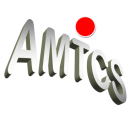 L’Association des Médecins du Travail de la région Casablanca-Settat13h00-14h00Accueil des participants 14h00-14h15Allocutions d’ouverture14h15-14h40حادثة شغل و حادثة سير أحكام قانونية    :  الأستاذة  رشيدة أحفوظ14h40-15h 05Prévention du risque routier au travail : Dr M. Riad 15h05-15h35Somnolence au volant : cause d'accidents   : Pr F.Kadiri 15h35-15h45Discussion  15h45-16h00Pause- café16h00-16h25Organisation des services des urgences face aux accidents de circulation : Dr F. Motaouakkil, Pr M. Mouhaoui16h25-16h55Conditions médicales d’aptitude à la conduite : Dr D. Kissi 16h55-17h20 Apport du médecin du travail dans la gestion du risque routier professionnel : Pr B.Benali17h20-18h00Discussions et clôture18h00cocktail dinatoire